Сумська міська радаVІІІ  СКЛИКАННЯ  VI  СЕСІЯРІШЕННЯвід 19 травня 2021 року № 1064-МРм. СумиРозглянувши пропозицію Сумського міського голови Лисенка О.М., відповідно до статей 10, 15 Закону України «Про службу в органах місцевого самоврядування», статті 54-1 Закону України «Про місцеве самоврядування в Україні», керуючись статтею 25 Закону України «Про місцеве самоврядування в Україні», Сумська міська радаВИРІШИЛА:Затвердити старостою Стецьківського старостинського округу Верніченка Ігоря Миколайовича.Взяти до уваги 7 ранг посадової особи місцевого самоврядування, присвоєний Верніченку Ігорю Миколайовичу рішенням Стецьківської сільської ради від 10 листопада 2015 року.Сумський міський голова						О.М. ЛисенкоВиконавець: Антоненко А.Г.  ______________          (підпис)Рішення Сумської міської ради «Про затвердження старости Стецьківського старостинського округу» доопрацьовано і вичитано, текст відповідає оригіналу прийнятого рішення та вимогам статей 6-9 Закону України «Про доступ до публічної інформації» та Закону України «Про захист персональних даних».Проект рішення Сумської міської ради «Про затвердження старости Стецьківського старостинського округу» був завізований:Начальник відділуорганізаційно-кадрової роботи					А.Г. АнтоненкоНачальник правового управління					О.В. ЧайченкоСекретар Сумської міської ради					 О.М. Рєзнік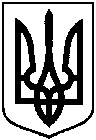 Про затвердження старости Стецьківського старостинського округу